ՆԱԽԱԳԻԾՀԱՅԱՍՏԱՆԻ  ՀԱՆՐԱՊԵՏՈՒԹՅԱՆ  ԿԱՌԱՎԱՐՈՒԹՅԱՆՈ Ր Ո Շ ՈՒ Մ    N     -ՆՀԱՅԱՍՏԱՆԻ ՀԱՆՐԱՊԵՏՈՒԹՅԱՆ ԿԱՌԱՎԱՐՈՒԹՅԱՆ 2015 ԹՎԱԿԱՆԻ ԴԵԿՏԵՄԲԵՐԻ 3-ի N 1456-Ն ՈՐՈՇՄԱՆ ՄԵՋ ՓՈՓՈԽՈՒԹՅՈՒՆՆԵՐ ԵՎ ԼՐԱՑՈՒՄ ԿԱՏԱՐԵԼՈՒ ՄԱՍԻՆՀայաստանի Հանրապետության կառավարությունը  որոշում  է.1. Հայաստանի Հանրապետության կառավարության 2015 թվականի  դեկտեմբերի 3-ի «Հայաստանի Հանրապետության պաշտպանության նախարարության, Հայաստանի Հանրապետության կառավարությանն առընթեր ազգային անվտանգության ծառայության և Հայաստանի Հանրապետության կառավարությանն առընթեր Հայաստանի Հանրապետության ոստիկանության համակարգերի զինծառայողների, Հայաստանի Հանրապետության տարածքային կառավարման և արտակարգ իրավիճակների նախարարության համակարգի փրկարարական ծառայողների պարենային ապահովության կարգը հաստատելու, ինչպես նաև Հայաստանի Հանրապետության կառավարության 1998 թվականի նոյեմբերի 11-ի N 706 որոշման մեջ փոփոխություններ կատարելու մասին» N 1456-Ն որոշման (այսուհետ՝ որոշում) մեջ կատարել հետևյալ փոփոխությունները և լրացումը՝ 1)  որոշման վերնագրից, 1-ին կետի 4-րդ ենթակետից, N 4 հավելվածի վերնագրից և 1-ին կետից  հանել «տարածքային կառավարման և» բառերը,2)  որոշման N 3 հավելվածը լրացնել նոր՝ N 4 կետով.«N 4. ՀԻՄՆԱԿԱՆ ԾԱՌԱՅՈՒԹՅԱՆ ՎԱՅՐԻՑ ԴՈՒՐՍ ՏԵՎԱԿԱՆ ԺԱՄԱՆԱԿՈՎ ՀԱՍԱՐԱԿԱԿԱՆ ԿԱՐԳԻ ՊԱՀՊԱՆՈՒԹՅԱՆԸ ԵՎ ՀԱՍԱՐԱԿԱԿԱՆ ԱՆՎՏԱՆԳՈՒԹՅԱՆ ԱՊԱՀՈՎՄԱՆԸ  ՆԵՐԳՐԱՎՎԱԾ ՈՍՏԻԿԱՆՈՒԹՅԱՆ ԾԱՌԱՅՈՂՆԵՐԻ ՍՆՆԴԻ ԱՆՀԱՏԱԿԱՆ ՕՐԱԿԱՆ ՉԱՓԱՔԱՆԱԿՆԵՐԸ1.Պետության հաշվին տվյալ չափաքանակներով սնունդը տրամադրվում է  հիմնական ծառայության վայրից դուրս հասարակական կարգի պահպանությանը  և  հասարակական անվտանգության ապահովմանը 8 և ավելի ժամ անընդմեջ տևողությամբ ծառայության ներգրավված ոստիկանության ծառայողներին:»:2. Սույն որոշումն ուժի մեջ է մտնում պաշտոնական հրապարակմանը հաջորդող  օրվանից:ՀԱՅԱՍՏԱՆԻ ՀԱՆՐԱՊԵՏՈՒԹՅԱՆ               ՎԱՐՉԱՊԵՏ                                                                    Կ.ԿԱՐԱՊԵՏՅԱՆ        <<       >> _________ 2016թ.  ք. ԵրևանNNը/կՍննդամթերքի անվանումըՄեկ մարդուն օրական հասանելիք մթերքի քանակը(գրամ)1.Պաքսիմատ՝ բանակային կամ3001.Հաց՝ ցորենի ալյուրից, 1-ին տեսակի4702.Մսի պահածո3503.Մսաբուսական պահածո՝ տարբեր5004.Շաքարավազ505.Թեյ36.Ջեմ45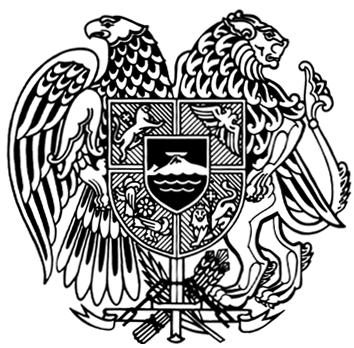 